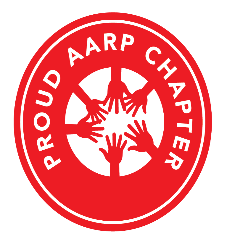 AARP Chapters Are Separately Incorporated Affiliates of AARPMoto – “To Serve, Not To Be Served”AARP Suitland Maryland Chapter #9392024 Scholarship Packet